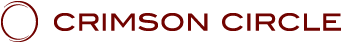 LES ENSEIGNEMENTS DU CRIMSON CIRCLELa série :" Emergence"SHOUD 04: " Emergence 04" - Avec ADAMUS, canalisé par Geoffrey HoppePrésenté au Crimson Circle,le 8 décembre 2018
	www.crimsoncircle.comJe Suis ce que Je Suis, Adamus du Domaine Souverain.Ah! Avant d’aller plus loin, prenons une profonde respiration dans les énergies du jour, tandis que je prends une petite gorgée de café humain. Une bonne inspiration profonde dans les énergies d'aujourd'hui (Adamus prend une gorgée). Ah!Oh, ma chère Edith, je vois que vous avez changé de chaise, en quelque sorte. Juste derrière. Est-ce qu’on vous réserve toujours celle-ci ?EDITH: Non, malheureusement pas. Voulez-vous que je la rende?ADAMUS: Non. Non, non, non, non, non. Mais merci d'avoir bougé de quelques centimètres dans un sens ou un autre.Alors, mes chers amis,  c’est un tel plaisir d'être ici avec vous, de vous regarder à travers des yeux humains. Je me sers des yeux de Cauldre en ce moment - je l’ai poussé à avoir de nouveaux yeux afin que vous ayez l’air encore plus beaux que d’habitude. Mais quel plaisir de vous percevoir à travers cette vision humaine ! Et je dois vous le dire,  vous avez l’air vraiment drôles (rires). Je veux dire, non, mais c’est vrai. Je veux dire, je vous connais tous depuis très, très longtemps, et même ceux d’entre vous qui regardent en ligne - je peux voir l’autre côté de la caméra - vous avez l’air drôle. Je veux dire, ce n’est pas votre état naturel, comme vous le savez. Dans ce corps humain, Crash, ce n’est pas vous. Où avez-vous été chercher ce corps?CRASH (DAVE): Chez Sears (cf. Auchan, Carrefour...)ADAMUS: Sears! (rires) Sears! Et Cauldre me dit: «Pas étonnant qu’ils fassent faillite!» (Plus de rires) Non, et je veux dire – je ne voudrais pas être méchant- mais ceci n’est pas votre corps.CRASH: C'est vrai.ADAMUS: C’est celui de votre mère et de votre père, et celui de leur père et mère, et de tous les autres. Alors, je vous regarde et je suis obligé de rire, parce que vous êtes encore tellement liés au corps - bon, on est en train d’en sortir – liés à votre identité et à tout le reste, mais ce n’est pas vous. C'est tout ce que je peux dire. Vraiment pas.Nous avons fait beaucoup de progrès. Oh, stop. Nous devons tout interrompre. Il y a un cadeau pour moi (le public dit «Oooh!»). Oh merci. Oh, regardez, (le public dit «Waou!») avec une flamme violette arc-en-ciel (à propos du ruban). Puis-je l'ouvrir maintenant?SHAUMBRA 1 (femme): Oui, bien sûr.ADAMUS: Oh, bien. Vous voulez bien m'aider? (à Linda)LINDA: Ce serait plus amusant de vous voir vous battre avec.ADAMUS: Oui, je sais! (rires) je sais! C’est plus amusant de vous voir vous battre avec ça. Eh bien, c’est une très gentille attention.SHAUMBRA 1: Oui.ADAMUS: Et cela nous permet d’aborder un point. Vous allez tous recevoir des cadeaux dans votre vie, pas simplement comme celui-ci, mais vous allez recevoir des cadeaux, peut-être pas emballés aussi joliment. Mais quand vous recevrez ce cadeau, peu importe ce que c'est - quelqu'un vous donne beaucoup d'argent, quelqu'un vous lègue quelque chose - pas votre famille, car ils n'ont pas d'argent (rires) - mais quelqu'un d'autre vous lègue quelque chose – recevez-le. Ne faites pas le truc de l’humilité. Ne faites pas le "Oh, vraiment, je ne peux pas." Recevez-le. Prenez-le. C’est pour vous, si vous voulez porter ça(Adamus donne le ruban à Linda et elle le met sur sa tête). Acceptez-le et permettez-le, parce que ça va être un style de vie. Juste des choses qui viennent à vous. (Quelqu'un dit "Ouais!" À Linda, puis plus d'acclamations et d'applaudissements) Oui. Oui.Il y a une certaine confusion dans la canalisation, parce que j'essaie de pousser Cauldre à me canaliser pour vous tous, mais il ne canalise pas vraiment. Il est en train de chanter: «Chérie, il fait froid dehors.» (Beaucoup de rires). C’est donc très difficile. Peut-être vais-je devoir appeler Kuthumi pour avoir un peu d'aide. Et qu’avons-nous? Nous avons une belle veilleuse 3D (le public dit «Ooh!»). Voyons… voyons ce qu’il y a dedans.Alors, quand vous recevez… oh, waou (Adamus l'ouvre). Oh! C’est – vous voulez bien l’assembler?SHAUMBRA 1: Bien sûr.ADAMUS: C’est plutôt joli. Lorsque vous recevez ces cadeaux dans votre vie, permettez-les simplement, acceptez-les. Ne faites pas le truc de l’humilité. Ne faites pas le "Je ne le mérite pas". Demandez: "Vous avez autre chose?" (Rires, elle finit de l'assembler)SHAUMBRA 1: Oh, mon Dieu.LINDA: C’est un paon! C'est vous!ADAMUS: Ohh! Pourquoi quelqu'un me traiterait-il de paon? (Le public dit «Ohh!» et rit alors qu’Adamus imite un paon qui se pavane) C’est très beau.Je vais vous le remettre (à Linda) pendant que je continue. Regardez ça, Linda avec le bandeau et le paon, et comme ça va bien ensemble! (Adamus rit)Les choses vont juste venir à vous, permettez-les. Acceptez-les simplement et ne vous sentez même pas obligé de faire quoi que ce soit en retour. Vous savez, il y a encore ce machin, lié à la condition humaine: «Quelqu'un m'a donné quelque chose. Je dois donner en retour. "Non. Non. Vous aurez un câlin plus tard, mais c'est juste parce que. Cela va être un mode de vie, simplement les choses qui viennent à vous, donc c'était une façon très appropriée de commencer la journée.Mais comme je le disais - (Adamus prend une gorgée de café) ah! - vous savez, nous n’avons tout simplement pas ceci au Club des Maîtres Ascensionnés. Vous pensez peut-être que lorsqu’on est un Maître Ascensionné, on a tout, que tout a un super goût, mais ce n’est pas aussi complexe que ça l’est ici dans cette réalité. Et complexe d’une manière très limitée, si vous pouvez imaginer ça. C’est un peu comme la réalité humaine. C’est très complexe et en même temps dans une petite boîte minuscule. Alors de temps à autre, c'est amusant de siroter du café, de ressentir la vibration, de sentir Cauldre avoir la vibration dans son corps ; ensuite il devient vraiment bavard, puis il canalise trop vite, et la pauvre Vili, là-bas au fond, a du mal à suivre. Ce sont quelques-uns des grands avantages à être humain. Mais ce qui est vraiment génial, c’est quand vous êtes un humain et un Maître, quand vous pouvez apprécier une tasse de café, quand vous pouvez voir à travers des yeux humains et seulement des yeux humains. Vous regardez les visages des gens, vous regardez dans leurs yeux, et ensuite vous les regardez vivre des émotions et des sentiments, et c’est super. C'est beau. Mais ce qui est vraiment extraordinaire, c’est quand il y a le Et. Quand je peux vous regarder et voir aussi dans vos vies passées, voir dans votre futur en quelque sorte, pour voir tout ce que vous êtes. Ce qui est extraordinaire, c’est d’avoir cette expérience humaine – et c’est parfois difficile si on pense que c’est la seule chose- mais avec le Et, alors on peut vraiment percevoir les choses comme elles sont. C’est ce dont nous allons parler aujourd’hui.Le Club des Maîtres Ascensionnés n’est pas vraiment un lieu. (Adamus tend le papier d'emballage froissé à Andy) Un cadeau de ma part…ANDY: Oh! Merci! (rires)ADAMUS: Ouais. Maintenant, il contient peut-être quelque chose de vraiment précieux.LINDA: C’est délicat.ADAMUS: Très délicat.Au-delà de la réalité physiqueLe Club des Maîtres Ascensionnés n’est pas vraiment un lieu. Il n’existe dans aucun espace/temps. La science dirait donc qu’il n’existe pas, mais en réalité il existe. Je veux dire, il est très réel, il n’existe tout simplement pas dans le temps ou dans l’espace. C’est une réalité qui ne peut être perçue ni par les yeux ni par les oreilles, mais pourtant c’est là.Au Club des Maîtres Ascensionnés, nous en avons bien plus de 9 000 - en fait, cette semaine, nous allons atteindre les 9 800 Maîtres Ascensionnés (quelqu'un dit «Oui» et certains disent «Ooh!»). Oui, et personne venant de ce groupe, bien sûr (quelques rires). Eh bien, non, parce que vous ne voulez pas nécessairement être là. Vous voulez être ici.LINDA: Oh, c’est vrai.ADAMUS: Oui, oui, oui.LINDA: Bon rappel. Bon rappel.ADAMUS: Donc ce n’était pas méchant de dire ça, non, c’est parce que vous restez ici. Nous atteindrons les 9 800, et pourtant chaque Maître Ascensionné est venu en passant par la Terre. Ils ont tous été dans le corps humain, ce qui est un état non naturel. Ils comprennent cette réalité, 70% de la réalité est perçue à travers les yeux, un peu à travers les oreilles, et puis les autres sens humains. Donc, ils ont cet arrière-plan, alors nous sommes capables de prendre ce néant - parce que le Club des Maîtres Ascensionnés n'existe pas dans le temps et l'espace, donc, il n'existe pas, mais cependant il est là – et, parce que nous sommes tous passés par la Terre et que nous avons utilisé les sens humains, nous sommes en mesure de les réimaginer. Nous n'avons pas de corps. Nous ne mangeons pas de nourriture comme vous le feriez ici pour ensuite devoir la digérer. Cependant, comme nous avons tous vécu l’expérience humaine, nous pouvons la réimaginer et, par conséquent, la vivre. Et bien qu'il y ait plus de 9 800 Maîtres Ascensionnés, chacun avec sa propre vision du Club des Maîtres Ascensionnés - ils ont tous leur propre perspective du club - nous avons un accord entre nous, à savoir qu'il y a ce Club des Maîtres Ascensionnés et, bien sûr, que le président, c’est moi (rires).LINDA: Avez-vous été nommé?ADAMUS: C’est ma perception de la réalité. Je ne suis pas sûr que ce soit la leur, mais au moins c'est… (plus de rires)LINDA: Comment êtes-vous devenu président?ADAMUS: Et si c’est ma perception de la réalité, par conséquent…ADAMUS ET AUDIENCE: Ça l’est.ADAMUS: Peut-être la réalité de Kuthumi est-elle totalement différente, mais dans ma réalité, je suis à la tête.Nous avons donc cet endroit qui n’existe pas réellement, mais pourtant, il est là. Nous avons un endroit où nous pouvons recréer beaucoup de choses que nous aimions sur la Terre.Le numéro un sur la liste - en commun accord avec les Maîtres Ascensionnés - le numéro un, c’est la nature, donc il y a la nature tout autour. C'est beau. Ma version de la nature peut être différente de celle de Tobias, mais nous voyons tous la nature. Nous aimons beaucoup parler de la beauté de la nature au club, car chaque perspective est un peu différente, aucune n’est la vraie et aucune n’est la fausse.De même, nous avons des repas délicieux et le chef cuisinier publie un menu expliquant ce qui est prévu pour le dîner du soir. Ça fait en quelque sorte partie de notre accord: «Prenons un repas commun en nous accordant sur le même menu», mais pour chaque Maître Ascensionné le goût sera différent, il le verra et le percevra différemment.En réalité, nous n’avons aucun sens de la vue, ni du son. Rien du tout, car il n’y a ni temps ni espace, et si on veut avoir les attributs de la vue, de l’ouïe ou des sens, il faut avoir le temps et l’espace.Donc, imaginez que nous sommes un groupe de 9 800 et quelques Maîtres Ascensionnés et nous ne pouvons pas voir, nous ne pouvons pas entendre, nous ne pouvons pas ressentir, nous ne pouvons pas sentir. Rien de tout cela. Vous commencez à vous demander: «Alors, est-ce réel? Est-ce que cela existe? Que se passe-t-il si vous ne pouvez pas  voir? Comment  percevez-vous? Quel genre d'accord commun avez-vous un genre? N’est-ce pas juste un grand rien? »Et le fait est que, non, c’est tout. C’est tout, car nous n’avons pas besoin d’yeux pour voir. Nous en avons eu auparavant, et les yeux sont très bien pendant un certain temps, mais ils se fatiguent et finissent par devenir vieux et, tôt ou tard, ne plus fonctionner du tout. Alors vous êtes vraiment perdu parce que vous dépendez tellement de vos yeux, puis vous avez l’impression d’être victime, et vos yeux ne fonctionnent pas. Egh! Mais le fait est que vous n’en avez pas besoin. Vous n’avez pas besoin d’eux. Le fait est qu’en tant que Maître Ascensionné, en réalité vous pouvez mieux percevoir sans ces sens humains que vous ne le pouvez grâce à eux.Ainsi, vous pensez que lorsque je viens ici, je peux, par exemple, entendre votre musique ou vous entendre lorsque vous êtes au micro. Je ne le peux pas. Je ne le peux pas. Je peux me connecter via Cauldre, qui a encore des oreilles et de nouveaux yeux, mais je ne peux pas vous voir. Alors, quand vous vous levez, Edith, et que vous me dites combien vous m’aimez, je ne peux pas non plus vous entendre. Vous vous dites: "Mais comment est-ce possible?" Eh bien, je peux me brancher sur Cauldre et c’est assez amusant de se servir de ses yeux et de ses oreilles et de tout le reste, mais même dans ce cas, c’est assez limité, alors dans un sens je le fais et d’un autre je ne le fais pas. Je peux vous voir, Merrick, en cet instant, à travers les yeux de Cauldre, mais je peux voir beaucoup plus de vous à travers ma sensation personnelle.Donc, quand je viens ici vous rendre visite, quand je vous regarde grâce à la caméra, sur l'écran de votre ordinateur - oui, en cet instant je vous regarde, je vous regarde directement- je n’ai pas d’yeux et je ne vois pas. C’est un peu difficile pour l’humain de comprendre cela, parce qu’il dit: «Alors, comment faites-vous - que faites-vous?» Eh bien, nous - je - percevons l’énergie. C'est tout. Non, pas de couleurs et pas de lumière, car il n'y a ni couleur ni lumière dans l'énergie. Il n’y a ni couleur ni lumière, alors oubliez le fait que vous allez voir des lumières scintillantes lorsque vous passerez de l’autre côté. Pas réellement. Il faut avoir des yeux humains pour cela.Vous avez peut-être des expériences dans les autres royaumes avec ce genre de chose - des lumières dorées et des flammes violettes, et tout le reste – mais en réalité, vous ne faites que faire des associations avec ce que votre mental humain connaissait déjà sur Terre. Ensuite vous sortez un peu de ça et vous réalisez que vous ne voyez aucune lumière scintillante, vous n’entendez pas de belles chorales angéliques ou quoi que ce soit du genre, et pendant un moment, il n’y a rien. Vous passez de l’autre côté, que vous soyez ou non dans votre corps physique, mais vous passez de l’autre côté - après avoir traversé un genre d’illusions initiales - rien. Au début, c’est un peu effrayant. Mais nous avons des Maîtres Ascensionnés en poste alentour lorsque cela vous arrive, parce que vous allez paniquer. Du genre - «Il n’y a rien! Ils nous ont menti! Il n'y a rien ici! Je pensais qu’il y avait un Club des Maîtres Ascensionnés, mais il n’y a rien. Il n’y a pas de son. Il n’y a pas de lumière. Je ne peux même pas pleurer! "(Adamus mime" Je n’y arrive pas! À l’aide! À l’aide! "et le public rit)Il n'y a rien. Ensuite nous attendons patiemment juste à côté de vous, mais vous ne pouvez pas nous voir et vous ne nous entendez pas, alors nous attendons patiemment que vous passiez à travers vos drames humains, en criant et en pleurant (Adamus mime à nouveau " Aidez moi!"). Et je sais ce que vous vous dites, "Je suis dans la prison de cristal, celle dans laquelle Adamus s'est retrouvé. Maintenant, j’y suis!" Et je ris- d’une certaine façon- parce que tout d'un coup quelque chose arrive. L’interrupteur s’éteint et vous réalisez que vous ne dépendez plus des sens humains. Vous n’avez même pas besoin de voir des couleurs chatoyantes et des vagues d’énergie, car l’énergie n’a pas de couleurs et, d’une certaine manière, n’a même pas de vagues. Tout à coup, vous réalisez: «Mais je suis super conscient! Comment se peut-il qu’il n’y ait rien et que je sois conscient à ce point? Vous remarquerez que Cauldre n’a pas dit un vilain mot ici, car c’est un Shoud de vacances et parce que Edith serait offensée. Tout à coup, vous êtes - «Je suis tellement conscient. Conscient …"LINDA: Est-ce qu'il va utiliser le mot «p...»?ADAMUS: Non, pas aujourd'hui. Je voudrais bien, mais c’est une poule mouillée.LINDA: Ok (quelques rires).ADAMUS: Tout à coup, vous réalisez que vous êtes tellement conscient et, dans cet état de conscience éveillée, vous commencez à vous examiner vous-même. Vous n’avez plus de corps, vous n’avez rien - je veux dire rien - mais vous vous examinez, vous faites une évaluation. Vous faites un examen: «OK, où sont mes émotions? Est-ce que ceci est bon? Est-ce que c'est mauvais? Bon sang! Je n’ai aucune émotion. Je n'ai pas de sollicitations. »Ensuite, vous essayez de trouver quelque chose à associer à tout cela, car les humains sont vraiment bons dans cette chose appelée qualia, le fait d’associer. Chaque fois que quelque chose de nouveau arrive dans votre vie, vous essayez de faire une association: «Eh bien, ça ressemble à ce qui s’est passé là." Mais il n'y a pas de qualia, il n'y a pas d'association, et cependant vous vous dites - parce que je le sais, j'ai vécu ceci récemment avec quelqu'un qui est passé de l’autre côté- vous vous dites: «Je suis tellement conscient! Genre superconscient, en un sens je n’ai jamais été aussi clair, superconscient de tout. Mais il n’y a pas d’émotion. Il n’y a ni vue ni son. Il n’y a ni force ni pression. Je ne peux rien voir ; rien entendre. Qu'est-ce que c'est? De quoi suis-je conscient? ”Ensuite vous vous souvenez des enseignements du grand Maître qui a dit:“ J'Existe. J'Existe ». C'était moi, le Maître (quelques rires). C'était l'heure des applaudissements (applaudissements et acclamations du public).Sérieusement, vraiment, je dois dire à l’équipe de production que nous avons besoin de signes «applaudissements», «rires» et «ovation», car parfois je suis tellement en avance qu’ils ne le font pas, vous savez. Mais si nous le mettons à l'écran, vous savez… (Adamus applaudit à contrecœur), applaudissements. Oubliez. Mauvaise idée.Alors, où étais-je? Oh. La première chose est: «J'Existe. C’est ce dont je suis conscient. J'Existe. Je n'ai pas de corps. Je n’ai pas d’identité, mais j’existe quand même ». Et vous passez par tout ce truc de vous faire l’amour à vous-même -« Oh, j’existe. Je suis avec moi-même et c’est tout ce qui compte ». Ensuite, ce qui se passe, c’est que vous réalisez:« Je suis conscient de quelque chose. Je suis conscient… »et vous essayez d'ouvrir les yeux, mais vous n'en avez pas. C’est vraiment amusant de regarder tout ceci. J’aimerais qu’on puisse faire des vidéos de notre côté et même une reproduction humaine, ça ne serait pas aussi bien. Mais vous réalisez soudain qu’il y a quelque chose, alors vous essayez d’ouvrir les yeux, mais vous n’en avez pas - parce que vous n’avez pas de corps - et vous essayez d’entendre. Mais vous êtes tellement conscient, beaucoup plus que maintenant, même en cet instant, et tout à coup, vous réalisez: «  C’est de l’énergie.Je suis simplement conscient de moi-même. J'Existe, et maintenant je suis conscient de l'énergie dans son état le plus pur. C’est neutre. Ça ne bouge pas. Il n’y a pas de lumière magique. Aucune pression n’en sort. Je ne ressens pas une chose physique, mais cependant j’en suis conscient. Comment cela se fait-il? Comment? " pensez vous.Maintenant, une fois que vous devenez conscient, vos yeux s’ouvrent en quelque sorte- jeu de mots intentionnel, parce que vous n’avez plus d’yeux – à partir du moment où vous vous éveillez au fait que «je suis conscient de l’énergie, et pour une raison quelconque, il ne semble pas que ce soit à l'extérieur. Pas dehors. Je suis conscient de l’énergie et ça a l’air tellement familier. Ça a l’air… c’est moi? » Ensuite, vous vivez cette chose, j’ai littéralement vécu cela la semaine dernière; je ne fais que raconter l’histoire d’un Maître Ascensionné que j’ai rencontré - et tout d’un coup, vous vivez tout ça, et je roule des yeux. Je n'ai pas de globes oculaires, mais vous savez, en quelque sorte je simule, parce que j’avais l’habitude de faire ça. Soudain, je roule des yeux et vous dites: «Tout est un. Tout est un! Je suis un. Nous sommes tous un ".LINDA: Quoi?!ADAMUS: Chut! Laissez-moi finir mon histoire (quelques rires et Linda soupire). Vous dites : «L'univers est un. Nous sommes un avec Dieu. Toutes les choses ne font qu'un ». Et je me tiens là, disant:« Oh. » Je ne me tiens pas réellement là, parce que je n'ai pas de corps, mais, vous savez, je suis là:« Oh, oh, Oh! Franchissons cette partie. C’est la partie que j’aime le moins, et il faut la traverser. Traversons ce « Nous sommes tous un». Alors, je retourne au Club des Maîtres Ascensionnés et j’imagine une petite tasse de café - rien de comparable à ce que vous avez ici - puis je reviens. Cela prend habituellement environ cinq ou six jours pour que vous traversiez le «Tout est un»! Mais beaucoup de gens se font prendre ici, vous savez. Ils ne veulent tout simplement pas abandonner ça.Ensuite, après un petit temps de félicité grâce à ça, tout à coup vous réalisez: «Je suis un et tout est moi. Je suis un. Au diable les autres ». (Quelques rires) J'allais dire un très gros mot mais:« Je suis un. Je percevais juste ma propre unité. Je Suis ce que Je Suis!"Et moi, c’est du style "Pendant combien de temps ai-je essayé de vous dire ça?!". Vous ne m'entendez toujours pas, alors vous dites: "Je Suis ce que Je Suis! Tout est moi. Je suis l'unité. Toute cette énergie, qui se trouve ici, prête à aller travailler pour moi où que je choisisse, l'univers, l'univers entier n'est que moi! »Ensuite vos fonctionnements humains se mettent en travers de la voie et vous dites:« Oh, mais Je ne devrais pas penser comme ça. " Et moi:" Non, c'est ça la façon de penser, parce que l'univers entier, c'est vous ".Vous êtes du style: «Je suis un avec Dieu. Un avec Dieu, mais peut-être que Dieu, c’est moi? Oh! Je ne peux pas penser comme ça. Ça pourrait me mener en enfer ». Vous n’allez pas aller en enfer! Vous êtes en chemin vers le Club des Maîtres Ascensionnés! (rires) C’est à dix mètres! Vous pourriez presque voir le panneau si vous aviez des yeux! (plus de rires) Non, vous n’allez pas aller en enfer! Allez au-delà de ça!Alors, vous finissez par dire: «Eh bien, peut-être - personne ne regarde, car il n’y a rien ici - peut-être que je peux, ok, pendant un instant, je suis l’unité et c’est ça, le Dieu ». Alors, boum! Soudain vous laissez tomber tout le makyo qui pouvait persister, et vous réalisez: «Oh! C'est ce que j'étais censé apprendre sur Terre dans le Cercle Cramoisi et maintenant je dois mourir et venir ici pour le découvrir, et - Adamus, êtes-vous là? "Et moi, "Oui, je suis ici"."Adamus, êtes-vous là?"«Arrêtez d'essayer de regarder par vos yeux. Vous n’avez pas d'yeux! »"Adamus pouvez-vous m'entendre?""M’entendre? Arrêtez de crier! J'ai mal à la tête. J'ai la gueule de bois de la nuit dernière! (rire)"Adamus!""Oui?"«Adamus, si vous m’entendez, retournez sur Terre lors du prochain Shoud et dites à tout le monde au Shoud:« J’Existe. Je Suis ce que Je Suis. Je suis un et je suis Dieu».Et moi, c’est du genre: «Oui, d'accord, je vais le faire, mais je le leur dis depuis des années maintenant. Mais bon, oui, je vais leur répéter la même chose ".Et ils disent: «C’est une révélation! Une vraie révélation ".Quand tout cela se calme et qu'ils réalisent enfin qu'ils ne font que percevoir les énergies en cet instant - ils n'utilisent pas le mental, ils ne sont pas dans la mémoire, ils n'utilisent pas les sens humains - ils reviennent soudain au sens angélique inné – si on peut l’appeler ainsi- de l’énergie. La capacité d'être conscient de l'énergie. C’est là où ils en sont à ce stade.Maintenant, tout à coup, ils réalisent que je suis pile là, même si je n’ai pas de corps, pas d’énergie, rien. Je suis simplement conscience. Je suis un être doté d’une âme. Et soudain, ils disent: «Adamus! C’est vous! »Et moi:« Oui, oui, oui! C'est moi. Oui".«Adamus! Vous auriez dû voir cette histoire, cette chose que je viens de vivre! ». Et moi: « J’étais là tout le temps, mais vous ne me ressentiez pas. Vous étiez encore emberlificoté dans tellement de limitations humaines, mais j'étais ici ». Puis je leur dis:« Vous savez, il se fait tard» - même s'il n'y a pas de temps et d'espace - « Partons au Club des Maîtres Ascensionnés ». Je marche légèrement en avant d’eux, j’ouvre la porte, et il y a 9 800 Maîtres Ascensionnés applaudissant leur arrivée au club des Maîtres Ascensionnés - une jolie histoire - ouais, et un petit chien (quelqu'un dit« Aww! ») ). Oui, oui, oui. Vous devez ajouter ça.Ainsi, la morale de l’histoire est que j’aime être ici avec vous, mais je n’ai ni yeux ni oreilles. Je ne vous perçois pas, ni vous ni quoi que ce soit alentour, à travers les sens humains. Tout est énergie. Tout est énergie.Maintenant, énergétiquement, surtout après avoir été sur la planète et vécu sous une forme humaine - et en utilisant les sens de Cauldre - je peux faire les liens  et, d’une certaine façon, je peux voir à quoi vous ressemblez, bien que je préfèrerais  vraiment ne pas voir à quoi vous ressemblez (quelques rires). Non, parce que votre véritable environnement énergétique est bien meilleur que ce que l’on perçoit avec les yeux humains.Donc, aujourd’hui, nous allons entrer dans le sens de l’énergie, la capacité de prendre conscience de l’énergie, et ça ne ressemble en rien à ce que vous faites avec vos yeux, vos oreilles ou autre chose, parce que ce n’est pas de l’énergie. Vous ne percevez rien d'autre qu'une illusion. C'est tout. Une illusion que vous appelez réalité, mais ce n’est pas vrai. Ce n'est pas faux non plus, mais ce n'est pas vrai.La Sagesse ShaumbraDonc, avant d’aller plus loin, je pense qu’il est temps de passer à la vitesse supérieure, laissez-vous digérer énergétiquement ce que je viens de dire. Je pense que le moment est venu pour Linda de prendre le micro.LINDA: Oh, bon sang.ADAMUS: Oh, bon sang. Et je pense que c’est le moment de la Sagesse Shaumbra. LINDA: Ok.ADAMUS: Ok, Linda, le micro.LINDA: Je l'ai.(La vidéo de la Sagesse Shaumbra Wisdom commence à jouer)ADAMUS: Ah, ok. C'est parti. La Sagesse Shaumbra.(La vidéo continue)Ok. Première question, et j’en ai deux aujourd’hui. Première question.Certaines personnes l’ont et d’autres non. Augmentons ces lumières ici. Je veux voir l’expression  de la peur sur le visage de chacun (quelques rires), surtout après toute cette obscurité, pas de lumière, et le… (les lumières s’allument) Ohh! Désolé pour ça. Vince est sur le point de s’évanouir là-bas derrière, suite à une attaque de lumière. Peut-être pourrions-nous la baisser un petit peu, parce que - mais, ok.La question est – un peu plus. On veut que tout le monde en ligne voit. Voyons… (les lumières sont réglées) Oh! C'est génial.LINDA: Oh! Regardez comme vous êtes élégants.ADAMUS: Ouais.LINDA: Cool. Regardez. Regardez.ADAMUS: Mettons leurs visages ici (sur le moniteur) pour qu’ils puissent vraiment voir. Vous pouvez voir à quoi vous ressemblez, vous savez, je veux dire, parce que je dois vous voir, alors peut-être devriez-vous vous voir vous-même. Peut-on faire ça, les afficher à l'écran? (quelqu'un dit «Oh non!») Oh oui, oui! Non, tout cela fait partie de la belle expérience d’aujourd’hui, c’est du style "Les choses ne sont pas ce que vous voyez". Ce n’est pas réellement vous. N'êtes-vous pas contents ? (Adamus rit) Nous y reviendrons plus tard.Certaines personnes l’ont et d’autres non. Certaines personnes naissent avec une cuillère en argent dans la bouche et certaines personnes naissent avec un morceau de charbon, pour utiliser une analogie de Noël. Certains… (rires alors que certaines personnes font des grimaces devant la caméra) Ok, nous avons la section papillon. Bon, ok (Adamus rit). Certaines personnes en ont et d'autres… (plus de rires alors que certains continuent à en faire des tonnes)~ Question 1Certaines personnes l’ont et d’autres non. Pourquoi donc? Pourquoi donc? Est-ce que… eh bien, je ne vais pas vous donner la réponse. Certaines personnes traversent la vie en navigant et tout est là pour elles. Certaines personnes traversent la vie en se cognant. Certaines personnes souffrent, se traînent à quatre pattes dans la vie. Qu'est-ce que c'est? Quels sont les facteurs? Chère Linda, le micro, le numéro un.LINDA: Je vais aller directement vers un physicien.ADAMUS: Certains l’ont, d’autres pas. Pourquoi?LINDA: ok.ADAMUS: Et ce n’est pas forcément votre opinion. C'est l'opinion de la conscience de masse. Pourquoi la conscience de masse pense-t-elle que certaines personnes l’ont et d’autres pas? Ce serait vraiment spécial si vous teniez ce micro près de votre bouche (Liro le tient à l'envers; rire). Dans l'autre sens (Adamus rit). Ça va être une journée difficile. Oui.(Légère pause)Permettez-moi d'inverser un peu cela alors. L'avez-vous ou pas?IIRO: Parfois.ADAMUS: Parfois. Sur une échelle de un à dix, l'avez-vous dans votre vie? Est-ce que vous avez cette cuillère en or ou pas?IIRO: Assez souvent.ADAMUS: Assez souvent. Sur une échelle de un à dix, que vous donneriez-vous?IIRO: Neuf.ADAMUS: Neuf. C'est plutôt bien. C'est plutôt bien. Ok. Maintenant, pour d'autres personnes, la conscience de masse, quelle est leur justification? Certains l’ont et d’autres pas.IIRO: (pauses) Vous ne pouvez pas avoir que les bonnes choses. Vous avez le tout.ADAMUS: Ok. Ok. Donc, vous devez avoir certaines mauvaises choses. Pourquoi certaines personnes ont-elles plus de mauvaises choses dans leur vie?IIRO: Parce qu'ils les fuient.ADAMUS: Ok. Ok. Nous accepterons cela. Pas de mauvaises réponses ici, mais il n’y a qu’une bonne réponse (Adamus rit), comme toujours. Merci. Merci.Certains l’ont et d’autres pas. Pourquoi? Comment? Comment ça marche? Dans la perception de la conscience de masse. Vous êtes plus sage que ça. Belle tenue aujourd'hui, comme toujours.HENRIETTE: Merci.ADAMUS: Oui.HENRIETTE: La conscience de masse…ADAMUS: (il la coupe) Vous devriez peut-être donner des cours d'habillement selon les époques, les styles (quelques applaudissements). Oui, oui.HENRIETTE: J'adorerais.ADAMUS: Oui, et pour les hommes. Pour les hommes Shaumbra.HENRIETTE: Absolument.ADAMUS: Ouais, oui (elle rit), parce qu'ils en ont besoin (rire). Oui, dans la perception de la conscience de masse, certains l’ont, d’autres pas. Pourquoi?HENRIETTE: La cupidité, l'ego.ADAMUS: La cupidité, l'ego. Ok. Ok. L'avez-vous ou pas?HENRIETTE: (légère pause ) Je suis le Et, alors je suis le Maître et l'humain.ADAMUS: Bien, mais vous n’avez pas répondu à ma question. Vous parlez comme un politicien (plus de rires). Mais je suis mon objectif d’aujourd'hui, alors, vous savez… L'avez-vous ou pas dans votre vie?HENRIETTE: Oui.ADAMUS: Sur une échelle de un à dix, combien? Ne me makyo pas. J'ai vu ce que vous alliez dire. Vous êtes si drôle- j’ai vu ce que vous alliez dire, puis j’ai senti ce que vous ressentiez et vous avez été en conflit pendant un instant. Où en êtes-vous? Peu importe, car nous allons quand même changer ça de toute façon. Où en êtes-vous?HENRIETTE: Sept.ADAMUS: Ok (il fait une brève pause). On pousse à sept. Eh, oh, c’est juste que… vous êtes à environ cinq et vous luttez pour arriver à 5,2. Vous y travaillez trop, je vous le dis tout de suite. C’est le cœur du problème. C’est juste que vous y travaillez trop dur. Vous y réfléchissez. Vous y travaillez. Et quelle est selon vous la plus grande influence et pourquoi n’avez-vous pas sept, huit ou neuf? Quelle est selon vous la plus grande influence qui persiste encore en vous?HENRIETTE: Moi. Je suis comme coincée dans la fange. La mienne.ADAMUS: Ouais, ce n’est pas vraiment votre propre blocage. D'où vient-il? Vous le savez.HENRIETTE: Ce qui me vient à l’esprit, c’est l’ascendance, mais…ADAMUS: C’est ça!HENRIETTE:… je l'ai déjà fait!ADAMUS: Ce qui vous vient à l’esprit! Je sais, ne dites pas que cela vient du mental. C'est juste ça …HENRIETTE: J'ai suivi ce cours. J'ai traversé ça! (elle rit)ADAMUS: Oui, mais vos ancêtres étaient réellement de vraies sorcières.HENRIETTE: Ah oui!ADAMUS: Ouais.HENRIETTE: Ooh!ADAMUS: Vos ancêtres, ils s'accrochent. Ils ne veulent pas que vous partiez. Quand je ressens cette énergie, il n’y a pas grand monde pour perpétuer cette tradition familiale.HENRIETTE: C’est vrai. Je devais être celle qui allait continuer la tradition.ADAMUS: Oui, oui. Donc, vous avez un lourd fardeau sur vos épaules. Vous avez un tas de machin ancestral, et oui, vous avez suivi le cours et le reste, mais recommencez et dites-leur -où allez-vous dire à vos ancêtres d'aller? (quelques rires)HENRIETTE: Le premier mot qui vient, je ne peux pas le répéter ici.ADAMUS: Bien sûr, vous pouvez.HENRIETTE: Surtout à côté d'Edith! (elle rit)ADAMUS: Non, non, non, non, non. Edith est une personne changée maintenant (quelques rires). Maintenant qu’elle a laissé cette chaise, elle accepte les gros mots. Alors, qu'est-ce que vous allez leur dire? Ne vous retenez pas. Pour l'amour du Christ!HENRIETTE: Dis…ADAMUS: Oui, je sais que c'est votre anniversaire.HENRIETTE:… «Du balai!» (Elle rit)ADAMUS: Oui, je sais que c'est son anniversaire. C’est la raison pour laquelle je lui ai présenté des excuses en premier, et c’est du style, pour l’amour de Christ (quelques rires). Mais arrêtons de jouer à des jeux. Disons-leur simplement d’aller se faire foutre (le public dit «Ooh!» Et Linda suffoque) Non, les ancêtres, vraiment, parce que vous avez essayé d'être gentille et de négocier: «Eh bien, je dois vous quitter maintenant, parce que vous savez, je libère le karma ancestral et tout ça ». Vous savez, ils se contentent de rire et s'acharnent encore plus fort. Dites juste non. Ouais.HENRIETTE: Il y a quelque chose d’intéressant que je sens se passer à l’intérieur et c’est un peu comme s’il y avait  un certain panache à savoir qu’ils veulent que je continue, du genre: «Ooh! C'est très cool ”. Mais l'autre…ADAMUS: Oh, bien sûr, et ils vont…HENRIETTE: Le Et…ADAMUS: Oui, oui. Ils vont vous dire que vous êtes la reine de la famille, qu’ils vous attendent depuis une éternité, et que vous venez d’une autre planète pour les sauver.HENRIETTE: Alors, il y a quelque chose de sexy à ce sujet.ADAMUS: Eh, séduisant, pas sexy. Je vais vous montrer ce qu’est sexy, mais séduisant…HENRIETTE: Waou !!!! (rires) oui!ADAMUS: Et le pauvre Cauldre, il se dit: «Ohhh! C’est comme mon père… »(plus de rires) Oh. Ok, c'est tellement déroutant. Mais il y a quelque chose de très séduisant là-dedans.HENRIETTE: Oui.ADAMUS: Ouais, ok. Super.HENRIETTE: Oui, c’est vrai. Alors, je veux reconnaître qu'il y a une séduction, parce que c'est vraiment important.ADAMUS: Vraiment important.HENRIETTE: Tout ce retour dans le temps.ADAMUS: Et vous n’êtes pas tout à fait désireuse de lâcher prise. Non.HENRIETTE: Voilà.ADAMUS: Ouais! C’est pourquoi je l’ai dit! (rires) Non, vous ne l’êtes pas et vous êtes donc en conflit.HENRIETTE: Oui.ADAMUS: Vous voudriez dire que vous êtes - que vous l’avez et que la vie est fluide, gracieuse - vous alliez dire peut-être un sept, peut-être un huit. Non Non Non Non. Soyons juste clairs ici. Vous pourriez facilement être un dix, mais leur dire - beurk! - dites-leur que vous ne faites plus partie de la lignée familiale. Dites-leur que vous allez aller dans le passé, prendre une grosse hache et - boum! boom! boom! - couper la connexion, et vous ne serez pas dans leur futur.HENRIETTE: Cela semble juste (quelqu'un crie «Woo!»). Merci.ADAMUS: Ça sonne plutôt bien. Yeah Yeah. Oui. Oui (quelques applaudissements).HENRIETTE: Je vais mettre ça en boucle.ADAMUS: Ouais. Ouais. Bien. Merci.HENRIETTE: Merci.ADAMUS: Deux de plus. Deux de plus. Certains l’ont, d’autres pas. Quel est le problème? Est-ce votre éducation? Vous êtes intelligente. Vous êtes très intelligente.IWONA: Malheureusement.ADAMUS: Malheureusement (ils rigolent). Non, vous êtes intelligente. Est-ce votre éducation qui vous a amené là où vous en êtes?IWONA: Oui, effectivement.ADAMUS: Oh, oui, oui.IWONA: Eh bien, dans cette vie humaine.ADAMUS: Bien, bien. Alors, est-ce l’éducation qui fait que les gens - ils l’ont et d’autres pas?IWONA: Et les systèmes de croyance et, bien sûr, d’où vous venez, votre famille.ADAMUS: D'où vous venez. Comme votre pays?IWONA: Egh! Ouais, ça aussi.ADAMUS: Ouais.IWONA: Mais votre famille, même dans leur pays.ADAMUS: Pourquoi avez-vous quitté votre pays?IWONA: (soupire) C'était une grande décision.ADAMUS: Ouais, ouais. C'était une grande décision.IWONA: Énorme! (elle rit)ADAMUS: Ouais, ouais. Énorme. Vous saviez que quelque chose comme ça allait arriver.IWONA: Je le savais, oui.ADAMUS: Mais vous avez quitté votre pays. Pourquoi?IWONA: Eh bien, je suis venu dans la nouvelle Atlantide, non?ADAMUS: Bien sûr.IWONA: Pour rencontrer Shaumbra. Rencontrer …ADAMUS: Bien sûr (elle rit). Oui quelque chose comme ça.IWONA: Oui.ADAMUS: Ouais, ouais. Eh bien, parce qu’il vous retenait en arrière. Vous savez …IWONA: Oui, c'était le cas.ADAMUS: Sans le savoir, vous êtes une bonne détectrice d’énergie. Vous êtes très perspicace en matière d’énergie, mais votre mental, qui, vous le savez, est intelligent, se met en travers tout le temps, puis bloque cela.IWONA: (elle chuchote) Oui.ADAMUS: Mais vous saviez intuitivement que vous deviez partir de là, parce que cela n’allait pas permettre le niveau de grâce que vous vouliez dans votre vie, tout simplement.IWONA: Grâce et beauté.ADAMUS: Oui, oui. Vous auriez pu le faire en restant, mais cela aurait juste été plus dur. Juste plus difficile. Bien. Où êtes-vous dans cette grâce et, vous savez, vous venez de « l’avoir » dans votre vie, échelle de un à dix?IWONA: Je dirais sept.ADAMUS: Sept. Je suis d’accord avec ça. Ouais. Vous voulez aller à huit?IWONA: Absolument. Dix!ADAMUS: Dix, ok. Waou! Super! Humains avides (rires). Non non Non! C'est une blague! Oui, dix!IWONA: Oui! Dix!ADAMUS: Absolument.IWONA: Absolument! (elle rit)ADAMUS: Ok. Un de plus Un de plus. Certains l’ont et d’autres pas. Tout ça, c’est quoi? Avec Vince, ça doit être une belle allure, non?VINCE: Cela aussi.ADAMUS: Ouais, ouais. Ouais.VINCE: Et de l’intelligence.ADAMUS: Vous êtes un beau mec.VINCE: Ouais.ADAMUS: Dans votre jeunesse, j'ai entendu dire que vous étiez tout à fait le - ahh!VINCE: Suzy a encore été raconter des histoires (Adamus rit).ADAMUS: Oh, c’est le vieux « la faute à Suzy" (rires). Alors, qu'est-ce qui fait cela? Certaines personnes l’ont, d’autres pas. Quelle est la raison?VINCE: Je pense que c’est une décision personnelle.ADAMUS: Une décision personnelle.VINCE: Pour le faire.ADAMUS: Bon, je parle de la conscience de masse. Vous pensez vraiment qu'ils pensent même avoir le choix?VINCE: Non. Je ne pense même pas qu’ils soient conscients…ADAMUS: Merci.VINCE:… pour vous répondre.ADAMUS: Oui, oui.VINCE: Ouais.ADAMUS: Mais, vous savez, si vous participiez à un sondage dans la rue, si vous parliez à une personne ordinaire et que vous lui demandiez: «Pourquoi certains l’ont-ils et d’autres pas?» En général, quelles seraient les réponses?VINCE: Je ne sais pas quelle serait leur réponse. La mienne serait…ADAMUS: Est-ce que j'ai entendu ça? Ai-je entendu un faible écho d’énergie qui disait: "Je ne sais pas?" Mais je vais passer. C’est Hanoukka, alors nous vous laissons continuer.VINCE: Je pense que l'église a beaucoup à voir avec cela ou avec la culpabilité.ADAMUS: Ouais.VINCE: Et «incapacité» est un mot que je choisirais, pour accepter la responsabilité.ADAMUS: Ok. Ils diraient ceci, ou est-ce votre perception?VINCE: Ils diraient: "C’est quelqu’un qui l’a fait."ADAMUS: Ok. Voilà. Merci. Ok. Voilà. Merci beaucoup. Où en êtes-vous avec cette grâce dans votre vie?VINCE: Six et demi.ADAMUS: Six ans et demi. C’est une évaluation assez juste. Ouais. C'était plus haut. Qu'est-il arrivé?VINCE: La vie (rires).ADAMUS: Vous avez raison. Ok. Bien. Merci beaucoup pour la réponse.Je soulève ce point, un point important, parce que cette chose existe sur la planète Terre - certaines l’ont, d’autres pas. Certains sont juste chanceux. C’est probablement l’une des plus grandes excuses (les lumières sont éteintes). Oh, gardez ces lumières allumées, nous revenons (le public se plaint). Maintenant, vous savez ce que Cauldre doit traverser. Il a dit ça, je ne l’ai pas fait.Donc, sur la planète Terre, quand vous regardez  ceci : «certains l’ont, d’autres pas», j’ai fait un petit sondage à ce sujet et la raison n°1 pour laquelle les gens ont cette croyance: la chance. C'est vraiment intéressant. Je n’y aurais pas pensé jusqu’à ce que j’aille un peu me réincarner, pour traîner dans différentes villes et demander aux gens: «Alors, qu'est-ce qui fait que quelqu'un a de la chance et quelqu’un d’autre non?» La chance. L'autre croyance répandue, c’est la famille. Vous savez: «La famille avait de l'argent. Ma famille n’en avait pas », mais ça vient de l’argent. L'éducation figurait parmi le top dix. «À notre époque, vous devez être éduqué. Vous devez avoir, non seulement un diplôme universitaire ou une maîtrise, mais un doctorat. C’est comme ça qu’on y arrive. Ensuite, vous allez réussir ». Mais la chance - numéro un. C'était tellement intéressant.Un certain nombre de personnes dans certaines régions du monde ont dit que c’était ce que l’Esprit, Dieu, Allah, vous accordait. C’est parce que vous êtes, soit bon, soit mauvais, et par conséquent, qu’il s’agisse des anges ou d’un dieu bizarre quelconque, peu importe, c’est ce Dieu, vous savez, qui vous donne en retour, parce que vous êtes une gentille personne. Vous suivez les règles. (Quelqu'un éternue) Gesundheit.Il y a donc une perception très intéressante sur la planète de ce qui le fait et de ce qui ne le fait pas. "Êtes-vous bon? Êtes-vous bon aux yeux de Dieu et ainsi vous recevez ‘ses’ faveurs? ’C’est toujours un gars. Je ne comprends pas ça. Bizarre.Donc, les raisons, en fait, la plupart d’entre elles sont liées à un type d’énergie de victime. «Je n’ai pas eu une famille riche. Je n’ai pas eu une bonne éducation. C’est ‘le patron’». Vous savez que 99% de la population vit réprimée, opprimée; un pour cent a tout, et ils conspirent tous avec des extraterrestres pour en avoir encore plus (quelques rires), et ils vous sucent le sang la nuit pendant que vous dormez. Ils envoient des petits robots qui viennent sucer votre sang et infiltrer votre cerveau. En fait c’est plus communément admis que je l’aurais pu le penser. Beaucoup d’humains adhèrent à ces théories du complot: «Certains l’ont, d’autres pas. Il y a un certain nombre de familles sur la planète qui contrôlent toute la richesse, les banques, les terres agricoles et les toilettes publiques payantes » (plus de rires). Ils contrôlent les toilettes publiques payantes sur cette planète!Ce sont toutes des excuses de merde. Totalement des excuses de merde, irresponsables, du makyo toute la journée. C’est leur perception, alors je suppose que c’est réel dans une certaine mesure. Il n’y a qu’une chose, une seule. Peu importe votre famille, votre éducation, votre chance ou autre chose. C'est - j'ai besoin d'un roulement de tambour ou de quelque chose (l'audience fait un roulement de tambour). C’est un très bon roulement de tambour, oui. Au fait, ils ne saisiront jamais, alors n’essayez même pas. S'il vous plaît, n'essayez pas. Ils devront attendre longtemps avant de piger, mais c’est votre relation à l’énergie. Point final. C'est tout. Ce n’est pas une question de chance. Il ne s’agit pas de votre famille ou d’autre chose; votre relation à l'énergie. Mais votre relation à l’énergie va se retrouver très déformée et perturbée si vous vous aggrippez à ce truc d’énergie de victime, si vous vous accrochez à la conviction que c’est quelqu'un d’autre qui contrôle tout.Vous savez, cette histoire est amusante pendant un certain temps: «C’est le patron. Ce sont ces 42 familles qui contrôlent toute la richesse de la planète». Vous savez, de temps en temps je m’introduis dans ces familles. Savez-vous à quel point ils sont incroyablement malheureux? Ils sont misérables! Misérable, et tout est pouvoir. C’est une sorte d’étrange pouvoir incestueux - pas sexuellement - mais ils reviennent sans cesse dans ces mêmes familles puissantes et ils sont misérables. Mais c’est une autre histoire. J’en dirai plus à ce sujet un jour. J’en serai ravi.En fin de compte, il s’agit de votre relation avec l’énergie. Et, encore une fois, n’essayez pas d’expliquer cela à qui que ce soit à l’extérieur. Ils ne comprendront tout simplement pas et ils vont se battre pour leur victimisation. Ils vont se battre: «Eh bien, je n’ai pas eu une bonne éducation. Mes parents étaient des ivrognes». Quoi que ce soit, tout est makyo. Tout est makyo.~ Question 2Donc, question suivante, et je vais relier tout cela à un moment donné, peut-être l’année prochaine (quelques rires). Question suivante. Oh, j'adore cette question. Certains d'entre vous vont vraiment être énervés. Peut-être pas ici, mais certains en ligne. Donc - je dois enlever la veste de Cauldre pour ça, ce sont des mots qui attaquent (le public dit «Ohh!»). Oui, oui,oui. OuiLINDA: Enlevez la veste, ok.ADAMUS: Alors, où se trouve le hangar pour se battre?LINDA: Ici, ici! Ici. Ici ici.ADAMUS: Vous voulez bien venir prendre cela? Comme un… (s'adressant à un membre de l'auditoire; rires) Posez-le simplement sur la chaise.La prochaine question est donc de savoir combien d’entre vous avez écouté Je suis en train de dormir, la nouvelle pause du Maître, Je suis en train de dormir? Ok! Super. Pas mal. Bien. Combien d’entre vous ont entendu mon message - pas celui de Cauldre ni celui du Cercle Cramoisi, mon message du début - où je disais: «Vous serez damnés, si vous...» - je ne l’ai pas dit tout-à-fait de cette façon; je voulais le dire ainsi, mais j’ai dit: «Ceci est pour vous, et s’il n’y a pas d’échange d’énergie ici, il n’y aura pas d’énergie pour vous». Combien d’entre vous ont entendu cela? Bien. En ligne? Bien. Combien d'entre vous ont été vraiment contrariés? (Quelqu'un dit «Pas du tout») La moitié d’un. Légèrement agacé? Combien en ligne? (Adamus suffoque) C’est beaucoup (quelques rires).LINDA: Voulez-vous celui/celle qui a levé la main?ADAMUS: Non. Non.LINDA: Non, ok.ADAMUS: Donc, la question est que j'ai délibérément mis cela là pour agacer certains d'entre vous. Je l'ai délibérément mis là pour écarter certains d'entre vous. Ha, ha, ha, ha! (quelques rires) Non, il faut le faire. Nous ne pouvons pas aller là où nous allons avec un tas de vieux makyo.Donc, je l'ai délibérément mis ici pour agacer, et la question est de savoir pourquoi je l'ai mis là. Pourquoi est-ce que je parle de ça ici ? Maintenant, Linda au micro.LINDA: Ok. Pourquoi en parlez-vous ?ADAMUS: Et ce doit être quelqu'un qui a écouté Je suis en train de dormir.LINDA: OK, allons-y.IWONA: Ouais?LINDA: Désolée.ADAMUS: Pourquoi est-ce que j’en parle ici ?IWONA: Eh bien, pour énerver tout le monde!ADAMUS: Je vous ai déjà donné la réponse! Oui (Adamus rit).IWONA: Vous ne m'avez pas agacée. Je suis d'accord avec vous.ADAMUS: Pourquoi êtes-vous d'accord?IWONA: Parce que ce n'est pas digne d’un maître de voler des choses.ADAMUS: Correct. Pourquoi?IWONA: Parce que c’est votre relation à l’énergie, comme vous l’avez dit.ADAMUS: Exactement. Il ne s’agit pas ici d’un concept moral, car c’est sans importance. Il s'agit de votre relation à l'énergie. Bien. Deux de plus. Pourquoi ai-je parlé de ça ici, à part juste pour embêter Shaumbra?LINDA: Oh ! Vous étiez irrité. Voilà.ADAMUS: Bien. Pourquoi est-ce que j'ai parlé de ça là?HENRIETTE: Vous deviez énoncer une norme. C'était vraiment nécessaire.ADAMUS: Bien.HENRIETTE: Il fallait que ce soit écrit avec des mots, car il y a encore des humains qui l'écoutent.ADAMUS: Bien.HENRIETTE: Donc, j’honore et je respecte cela.ADAMUS: Mais cela vous a légèrement agacée.HENRIETTE: Moi personnellement, oui.ADAMUS: Pourquoi?(Elle fait une pause)EDITH: (elle murmure) Parce que ça coûte 25 $.HENRIETTE: Non (rires). Ce n'était pas l'argent.ADAMUS: Edith, l'avez-vous écouté?EDITH: En partie, mais je…ADAMUS: D'où l’avez-vous obtenu?EDITH: En ligne.ADAMUS: D’où?EDITH: Puis-je vous souhaiter un joyeux Noël, cher Adamus? (Plus de rires)ADAMUS: Edith? Est-ce l'heure des aveux ici, Edith?EDITH: Je ne savais pas vraiment quoi faire avec ça, parce que je ne voulais pas…ADAMUS: Edith, êtes-vous allé au magasin Crimson Circle et l’avez-vous commandé avec votre propre carte de crédit?EDITH: Non (Linda suffoque).ADAMUS: Pourquoi pas? Pourquoi pas? Et si vous dites: "C’est parce que je n’ai pas les moyens de le payer", je vais devoir vous demander d’aller vous asseoir dans les toilettes.EDITH: D’aller sur le pot.ADAMUS: Pourquoi pas?EDITH: Je n’y ai pas pensé. Je suis désolée.ADAMUS: Oui, je pense que c'était très, très prémédité. Donc, vous n’avez pas payé pour cela. Comment l’avez-vous-tu eu?EDITH: J’ai simplement vu la publicité et je l’ai un peu regardée, puis j’ai continué ce que je faisais.ADAMUS: Vous voulez dire que vous avez seulement vu - comment appelez-vous cela - la bande-annonce?EDITH: Le commercial.ADAMUS: Le commercial.EDITH: C'est vrai. C’est vrai.ADAMUS: Le commercial. Oh, c’est tout ce que vous avez vu?EDITH: C'est vrai.ADAMUS: Vous n’avez donc pas tout regardé?EDITH: Non, malheureusement pas.ADAMUS: Oh, c’est bien. Nous pensions ici que vous vouliez dire que vous aviez reçu une copie de Mike assis sur votre chaise (quelques rires).EDITH: Non, je ne l’ai pas fait.ADAMUS: Vous ne l’avez pas fait.EDITH: Mike peut vous le dire.ADAMUS: Vous le voulez?EDITH: Ce serait bien, je suppose.ADAMUS: Pourquoi ne l’avez-vous pas acquis?EDITH: Je ne sais pas. Oh! (Le public dit "Ohh!")HENRIETTE: Ouh!ADAMUS: C'est le problème quand on travaille avec les humains. Vous leur dites et vous leur répétez: «C’est très simple, ne dites jamais:« Je ne sais pas. »Tout le reste ira.» Mais, oh, bon sang! Oh, je suis angoissé. Vous savez comment ça se passe quand un Maître Ascensionné est angoissé? Les univers explosent (rires). Boum! Ils n'existent plus. Je suis vraiment désolé pour ça, univers, mais heureusement, il n’y avait rien d’autre que des cafards dans cet univers. Mais, mais… ok. Edith, je vous en fais cadeau.EDITH: Oh! Merci.ADAMUS: C’est tout ce que vous avez besoin de dire. C’est tout ce que vous devez dire. Et, ce faisant, il y a le bon échange d'énergie. Vous ne payez pas pour cela, mais cela vient comme un cadeau.Ok. Un de plus. Un de plus et nous allons passer à autre chose.LINDA: Qui d'autre avait la main levée? Je n'ai pas vu…ADAMUS: Qui d'autre l'a écouté? (quelques rires) Oui, non, Linda, pensez-vous vraiment que quelqu'un va lever la main à ce stade? (plus de rires) Oh, mon dieu!LINDA: Oui, j’y crois. Oui. C'est un bon public (Sart crie un commentaire).ADAMUS: Pourquoi pensez-vous que j'ai parlé de ça là-dedans?LULU: Je comprends très bien que c’est parce que vous placez votre intérêt et votre énergie consciente là où se situe votre intérêt ou votre niveau.ADAMUS: Oui.LULU: Donc, si vous n’êtes pas là et que vous l’écoutez, non seulement vous ne l’appréciez pas, mais vous ne le comprenez pas.ADAMUS: D'accord.LULU: Et c’est une perte de temps.ADAMUS: C'est une perte de temps. Ok. Bien.Être conscient de l’ÉnergieJe résume en termes brefs - et encore une fois, les membres de l’équipe de production ne savaient rien à ce sujet, Cauldre n’en savait rien et je viens juste de le mettre, c’est très important en ce moment - et certains ont réagi. "Oh! C’est un message désagréable que vous mettez là et vous nous menacez». Non, ce n’est pas le cas. Je vous parle des réalités de la vie.La réalité, c’est que l'énergie est là pour vous servir. L’énergie qui est ici est gratuite, elle est abondante et facile, et elle est là pour vous servir. Mais si vous êtes toujours dans votre conscience de victime, si vous continuez à voler - et je ne me réferre pas à une valeur morale, je parle de pratique énergétique - si votre pratique énergétique consiste à voler, vous n'êtes pas prêt pour notre prochaine étape. Je l’ai mis délibérément ici pour irriter, pour éjecter certaines personnes, pour faire émerger leurs problèmes si elles choisissent de continuer, parce qu’alors - si cela vous a vraiment dérangés et si vous avez essayé de le justifier en disant: Nous sommes tous un et nous ne devrions rien faire payer » - alors vous n'êtes pas prêt pour l'énergie. Vous n'êtes pas prêts à être conscient de l'énergie et vous n'êtes pas prêts à ce que l'énergie vous serve.J'essaie de clarifier ce point, et je suis assez emphatique à ce sujet, pour de nombreuses raisons. Là où nous allons dans ce travail - je veux dire, pas dans un avenir lointain, mais là, tout de suite – là où nous en sommes, il faut de la maturité. La maturité arrive lorsque vous laissez entrer la sagesse. La sagesse, ce que j'appelle le Maître, est la sagesse accumulée de toutes vos vies. Vous, l'humain, avez permis cela pour aider à équilibrer. Donc, vous avez l’humain qui est dans l’expérience, c’est le rôle de l’humain, et le Maître qui apporte la sagesse. Maintenant, vous avez la maturité nécessaire pour gérer quelque chose de très beau, qui est au-delà des mots. Et donc - il n’y a vraiment pas de mot humain pour ce dont je vais parler - puissant - et ce n’est pas du pouvoir, mais c’est si puissant – pour que l’énergie vous serve sans crainte. Hardiment.Donc, si vous avez encore des problèmes, si vous continuez à copier des choses, et encore une fois, il ne s’agit pas de valeur morale. Cela signifie simplement que vous n'êtes pas prêt. Si vous croyez encore que vous devez obtenir quelque chose de quelqu'un en le volant sans échange d'énergie, sans prise de conscience de l'énergie, vous n'êtes pas prêt à passer à autre chose.La plupart d'entre vous le sont. Pour Shaumbra, nous avons réduit le makyo à moins de 1%. C'est vraiment extraordinaire (applaudissements du public). Il y a encore, il reste encore un peu de makyo résiduel, car vous ne pouvez pratiquement pas empêcher cela, mais la plus grande partie du makyo a disparu. Vous laissez entrer la sagesse et nous passons maintenant à l’étape suivante de la véritable prise de conscience de l’énergie, de votre nouvelle relation avec l’énergie.Si une personne n'est pas vraiment prête pour cela, si elle est toujours dans la conscience de la victime et si elle se dit: «Oh, oui, il y a 52 familles sur la planète qui contrôlent toute la richesse», si vous êtes encore là-dedans, si vous êtes encore dans des complots, si vous êtes encore dans “ Je n'ai jamais eu beaucoup de chance », ou ce genre de choses, ce qui va suivre avec nos aventures dans l'énergie va réellement faire mal. Ce n’est pas une menace et ce n’est pas de la sorcellerie, ni de la magie noire ou ces trucs de merde. C'est la réalité. Si vous n'avez pas cette maturité, cette sagesse, cela va vraiment faire mal, parce que vous avez soudain affaire à quelque chose de très profondément beau, mais cependant, s'il y a toujours des déséquilibres en vous, ça va vous mettre une raclée d’une façon telle que vous aimeriez que cela n’ait jamais eu lieu .J'ai écrit un livre il y a plusieurs années. J'ai écrit un livre pour décrire ce genre de choses - cupidité, immaturité spirituelle - et vous connaissez son titre, Le Lion Rouge. Le Lion rouge parle de quelqu'un qui vole l'élixir de son Maître et le boit, et il n‘est pas vraiment prêt. Ce qui est amusant, c’est qu’il tue le Maître d’abord, puis il boit l’élixir, et le Maître est conscient que tout cela va se passer et se laisse tuer, parce que cela n’a pas d’importance. En réalité il n'y a pas de vie ou de mort. Puis à partir de là, Hans, l'étudiant, traverse les situations les plus infernales qui soient. Il n'était pas prêt pour ce qui allait suivre, pour l'énergie. C’est pourquoi j’ai mis ce petit avertissement ici. Peut-être que dans le prochain, ce sera encore plus fort: «Vous serez royalement bousillés si vous…»LINDA: Sssffft!ADAMUS: "... ne faites pas un échange d'énergie approprié".SART: Ouais!ADAMUS: «Votre vie sera un enfer. Vous pensez que c’était dur jusqu'à présent? Vous devriez… ».  Cela ne vient pas de moi. Cela vient de ceux qui franchissent les portes, qui rencontrent le dragon et choisissent d’aller de l’avant. S’ils sont déséquilibrés, ça fait très mal. C'est incroyable. Alors, si vous vous demandez pourquoi je présente des choses comme ça, ce n'est pas une menace. C’est par compassion que je dis: «Je vous en prie, n’allez pas plus loin".Maintenant, Edith, vous ai offert ceci. Vous n’avez rien eu à donner pour ça. C'est là que se trouve l'échange d'énergie. C'est tout. D’autres parmi vous achètent les produits et beaucoup d’entre eux sont gratuits, bien sûr. Mais dans un produit gratuit, par exemple, dans un message gratuit comme aujourd’hui, l’échange d’énergie est déjà inhérent. Vous n'avez rien à faire. Mais si on vous demande de payer une certaine somme, c’est l’échange d’énergie requis. Il n'y a aucune excuse d’aucune sorte. C’est l’être humain qui essaie de trouver des excuses pour ses attitudes immatures face à l’énergie.Mes chers amis, tout est là - toute l’énergie, tout l’argent, tout ce que vous voulez - c’est déjà là. Vous êtes maintenant libéré de ce dont je parlais dans le dernier Shoud, le destin de l’âme qui ne vous permettait pas vraiment de tout foutre en l’air, qui vous empêchait de le faire, même si vous avez lutté contre ça à plusieurs reprises. Tout est là, et nous sommes prêts pour la prochaine étape, pour la plupart.Certains Shaumbra ne sont pas tout à fait prêts, et ils vont le découvrir. Ils vont avoir leurs - mm - leurs doigts métaphoriques vont un peu se brûler là-dessus, mais ils réaliseront qu’il est temps d’être dans la maîtrise. Ensuite il y en a beaucoup qui se disent Shaumbra, mais qui ne le sont pas vraiment, et ils n’ont rien à faire ici. Ils n’ont vraiment pas leur place ici. Et je ne le dis pas de manière négative. Ce que nous étudions maintenant ne correspond tout simplement pas à là où ils en sont. Ils sont toujours dans l'alchimie.L'alchimie a été l'un des plus gros tours que j'ai jamais joué à l'humanité à l'époque. "Nous allons mettre des pierres dans une fournaise, y ajouter du soufre, faire pipi dessus et faire une chanson" - eh bien, nous l’avons fait, j’ai dit : un à la fois (quelques rires) - "Nous allons faire toutes ces choses étranges. Nous allons psalmodier et chanter ces chansons à la pleine lune », des crétins l'ont cru et se sont engouffrés là-dedans. Il y avait tout un mouvement d'alchimie à l'époque, chacun cherchant à transformer des pierres, de la terre ou de l'urine en or. C'était une grande distraction, car nous avions du travail à faire à l'époque. Il fallait que nous les écartions du chemin, comme les mouches du coche (Adamus rit), ceux qui traînaient en permanence alentour, parce qu’ils adoraient l’énergie. Ils adoraient se nourrir d'énergie. Nous avons donc écarté beaucoup d'entre eux avec tout ce courant de l’alchimie.Vous savez quoi? Vous n'avez besoin d'aucun feu, d'aucun soufre, d'aucun pipi (quelques rires) pour amener dans votre vie ce dont vous avez besoin. C’est aussi simple que ça, et nous y sommes.LINDA: C'est notre cadeau de Noël?ADAMUS: Non. Le cadeau de Noël, c’est vous! Eh, Noël. Ne ramenez pas Noël. Ce n'est pas spirituellement correct. Il faut alors faire venir tous les autres jours fériés. Est-ce que je tiens à être spirituellement correct? Putain non! (applaudissements du public) Alors…SART: Au départ, vous l'avez entendu ici!ADAMUS: D'accord, quelques-uns… (rires et Adamus rit) Ouais! Mise à jour choquante. Bdoop! Bdoop! Bdoop! Bdoop! (plus de rires) "Adamus se fout d’être spirituellement correct". (Il soupire). Si je m’en souciais, nous ne serions pas ici et nous ne parlerions pas de la prochaine étape dans votre vie, une gigantesque étape.La Réalisation IncarnéeJe crois que Cauldre l'a écrit dans son récent article, vous savez - parce que je lui en ai parlé, j'ai dit -  "Vous savez, vous amener dans la Réalisation était assez simple", car cela allait arriver de toute façon. Je vous dis simplement comment cela va se passer et je vous rassure. Assez simple. Vous êtes venus dans cette vie avec une telle conviction concernant la Réalisation incarnée que cela devait arriver. Je connais les dates. C’est assez drôle quand je vous regarde et que vous dites: «Oh! Est-ce que je vais y arriver un jour? » La date apparaît et je me dis… (Adamus fait une grimace et rit) Ouais. Donc, pour cent dollars, je vous le dirai (plus de rires). Je ne suis pas si bon marché! Un millier! Non, c’est votre surprise et votre découverte. De toute façon, où en sommes-nous? Cauldre s'est envolé quelque part. Reviens ici, Cauldre! (plus de rires) Continue à canaliser.C'était donc la partie la plus facile, la Réalisation. Vous allez tous l'avoir. J'espère que vous l'aurez plus tôt que plus tard. Espérons que vous ne fassiez pas comme Tobias – attendre trois jours avant de mourir, l’avoir et ensuite: «Eh, j’ai trois jours pour être illuminé sur la planète». Faisons-le maintenant. Mais c'était la partie facile. Tout ce que je devais faire, c’était une petite distraction, quelques blagues et quelques jurons de temps en temps, et puis ça a lieu. Vous glissez dedans.Mais vous les amis, vous avez vraiment compliqué les choses. Vous avez dit: "Eh, mais attendez, on ne veut pas seulement l'illumination dans cette vie, nous allons rester ici." Oh! Quoi?! Quoi?! (quelques rires) J'ai des choses à faire. Je dois aller pêcher dans mon étang imaginaire (Adamus soupire). Mais vous avez insisté. Vous avez dit: "Non, nous voulons rester ici." Au fait, "Réalisation incarnée" n’est pas mon terme, c’est le vôtre. Je me suis dit: «Pourquoi ne prenez-vous pas une Réalisation morte?» (Quelques rires). C’est plus facile. Mais vous, c’est du style: "Non, Réalisation incarnée." (Adamus rit) Votre terme.J’ai donc du retourner au Club des Maîtres Ascensionnés, retourner dans ma salle de dessin, je l’appelle ma salle de design énergétique, et c’est du style: «Grrr! Ils veulent rester! »J’ai couru ça et là et j’ai consulté quelques-uns des autres Maîtres Ascensionnés et ils se disaient tous:« Hé, je suis parti 20 minutes après mon illumination ». Super, merci. Quelqu'un d'autre a dit: «Eh bien, je suis parti au bout de 30 jours. J'ai payé mes factures et dit à ma famille où aller, puis je suis parti »(quelques rires). Cela n’aide pas beaucoup.Finalement, je suis allé voir Kuthumi et j’ai dit: «Kuthumi, tu es resté pendant quelque temps». Il a dit: «Ouais.» Qu’as-tu fait? Il a dit: «Eh bien, je me suis levé de mon lit d’hôpital et j’ai simplement commencé à marcher». Et moi: «Ça ne va pas beaucoup aider, car ces jours-ci, tu sais, c’est moderne! C'est une époque différente, Kuthumi. Ces jours-ci, on ne peut plus simplement se lever et commencer à marcher». On doit avoir une carte de crédit, n'est-ce pas, Merrick? On doit avoir une carte de crédit et un passeport. Vous commencez à marcher, vous arrivez à la frontière, ils vont vous lancer du gaz lacrymogène - powww !! - et vous frapper à la tête. Egh! C’est, vous savez, c’est Donald, mais vous n’allez pas aller très loin. Puis ils vont vous enfermer dans une prison et vous allez vous retrouver comme Tobias qui a eu sa Réalisation et qui est mort en prison.Alors, j'ai dit: «Non, les gars, aucun de vous n’a la réponse. Vous êtes juste… Bon sang! Ce groupe Shaumbra, quel défi ! Ils disent qu'ils veulent rester ». Oh! Il m’est venu tout à coup à l’esprit- en fait, cela m’est venu à l’esprit il y a environ 500 ans, mais j’aime jouer à ce jeu, vous savez, où ça revient tout à coup à l’esprit - oh, c’est ça! Il faut qu’ils comprennent l'énergie. S'ils veulent rester, ils ont besoin de comprendre comment fonctionne l'énergie, sinon ils vont être tellement perdus. Sinon, ils vont être pauvres. Ils vont être fauchés. Leur corps va s’écrouler. Nous devons nous tourner vers l'énergie.Alors, je me suis assis à mon énorme bureau et j'ai commencé à travailler sur des modèles énergétiques, à jouer avec eux. J’ai commencé à travailler sur le programme d’études pour le moment où nous parviendrons à ce point. Tout est question d’énergie, mais pas selon l’ancienne façon merdique de définir l’énergie. Pas la voie de l'énergie gnan-gnan. C’est là que j’ai conçu ma Physique d’Adamus, et j’ai récemment reçu un prix Nobel de la paix pour ma Physique d’Adamus. Je me le suis donné à moi-même (rire). C'était une illusion, mais… bon sang! – c’était bon (plus de rires).Non, en fait, j’ose dire, et Cauldre ne veut pas dire cela, mais je vais le faire. J’ose dire que ce que nous découvrons concernant la physique de l’énergie finira par faire son chemin vers le courant dominant. Vous savez, beaucoup de choses dont nous avons parlé il y a dix ans apparaissent dans les publicités télévisées! Et ils ne nous paient pas, bon sang! Cela se manifeste - d’autres personnes enseignent des sortes de versions diluées. Quoi qu’il en soit, ce que nous faisons actuellement avec l’énergie finira par faire son chemin dans la science et quelqu’un obtiendra un prix Nobel de la Paix - ou de la Science, ou quoi que ce soit d'autre - sur la base de ce que nous faisons ici, car c'est révolutionnaire.Prenons une profonde inspiration avec ça.J'en ai parlé récemment dans certains de nos ateliers, certaines de nos réunions. En fait, ce sont des incubateurs. Je ne sais pas pourquoi vous appelez ça des ateliers. Ce que nous faisons, lorsque nous nous réunissons dans un petit groupe, qu’il soit composé de 30, de 80 ou de quelque chose du genre, nous incubons, nous donnons naissance puis nous ouvrons de tout nouveaux concepts.LINDA: (applaudissements) Génial! Un nouveau nom pour nos événements! J'aime cela.ADAMUS: Eh bien, je ne sais pas si quelqu'un s’inscrirait pour un incubateur (quelques rires). Mais c’est ce que nous faisons, nous faisons germer. Voulez-vous vous inscrire pour une germination? Non, probablement pas. Non non.LINDA: Tant que ce n’est pas artificiel.ADAMUS: Donc, ce que nous faisons, c’est que nous amenons des idées, des concepts, une conscience pour laquelle Shaumbra est prêt, nous les y amenons. Nous le faisons également dans Keahak et l’amenons finalement ici. Nous avons beaucoup parlé d’énergie ces derniers temps.L'énergie doit être votre amie pour aller de l'avant dans votre illumination incarnée. Il faut qu’elle soit votre amie, alors commencez à le faire maintenant. J’entrerai dans les détails plus tard, mais l’énergie est votre amie et la réalité, c’est que… (Adamus fait une pause, puis soupire) j’ai une conversation avec Cauldre. Il a perdu (rires).Je vais dire quelque chose ici que je ne peux pas expliquer complètement pour le moment, mais nous y viendrons. J'en ai parlé lors d'un récent rassemblement à la Villa Ahmyo où nous sommes entrés dans les détails, mais le fait est que tout ce que vous percevez - tout ce que vous percevez sans aucune exception, à l'exception peut-être de la moitié d’une - tout est à vous. Vous regardez les étoiles la nuit, vous ne faites que vous percevoir. C'est tout. Vous regardez la nourriture que vous allez manger plus tard, vous ne percevez rien en dehors de vous. C'est tout vous. Tout vous. J’en dirai davantage plus tard, mais – ce n’est pas le but aujourd’hui - l’énergie est votre amie, car elle est entièrement à vous. Tout ce que vous percevez - une voiture qui passe - n’est pas en dehors de vous et n’est pas quelqu'un d’autre. C'est votre perception. C'est tout.Le Sens de l’Énergie Aujourd’hui, nous sommes ici pour accueillir le sens de l’énergie, la capacité d’être conscient de l’énergie. C'est un sens angélique, faute de meilleurs mots. C'est un sens inné que vous avez, mais en tant qu’humain, vous ne l'avez pas utilisé depuis longtemps parce que vos sens humains le bloquent. Vous pensez que ce que vous voyez est réel.Il existe un moyen de ressentir l’énergie et ça va être très difficile à expliquer, mais nous allons tout simplement le faire dans un instant. Ensuite, vous allez vraiment être dans la confusion et vous allez aller dans votre tête ; alors nous devrons nous arrêter, prendre une profonde respiration et plonger à nouveau jusqu'à ce que- eh bien, comme l'histoire que je vous ai racontée, celle de notre cher ami qui devait  passer de l’autre côté pour devenir un Maître Ascensionné - jusqu'à ce que tout d'un coup, un jour vous saisissiez. Du style: «Oh! Ouais, le sens de l’énergie, ça ne passe pas par mon cerveau. Ça ne passe pas par mes yeux. C’est un sens. C'est une façon de percevoir la réalité. "Prenons une profonde respiration avec ça.L'énergie est neutre. Elle est entièrement neutre. Elle n'a pas de force. Nous en avons parlé mille fois. Il n’y a aucun pouvoir là-dedans. Pas de polarisation. Elle n'est ni négative ni positive. Elle est juste là. Elle est neutre. L'énergie est là à cause de la conscience. C’est un peu le cadeau de la conscience, le cadeau du Je Suis à lui-même.L'énergie, toute l'énergie, est déjà en vous. Il n'y a rien en dehors de vous. C’est une révélation énorme pour beaucoup de gens, car ils ont vécu leur vie en supposant que la plupart de leur énergie était à l’extérieur. J’ai été avec certains d’entre vous lorsque la nuit, couchés sur le dos, vous leviez les yeux vers les étoiles en vous disant: «C’est un univers immense». En fait, non. Et rien de tout cela n'est en dehors de vous. Puis le mental et les yeux s’en mêlent et disent: «Mais c’est grand. C’est à 40 milliards d’années lumière ». Non. Absolument pas. En fait c’est juste ici. Une fois que vous commencerez à comprendre cela, vous commencerez à comprendre la façon dont l’énergie est là pour vous servir, et alors vous resterez sur cette planète en tant que Maître incarné et vous glisserez à travers, tout simplement, car l’énergie va travailler pour vous, pas s’opposer à vous.Dans Keahak, nous avons beaucoup parlé des peurs de l’énergie. Même si les gens veulent de l’énergie, ils en ont peur en réalité. En fait, ils ont peur d’obtenir plus de ce qu’ils ont déjà dans leur vie. Certaines personnes supposent qu’en ayant de l’énergie, soudain leur vie s’améliorera. Non, ça donne juste plus d’énergie à vos problèmes et à vos déséquilibres. C'est tout. Donc, que les gens le fassent consciemment ou non, ils limitent l’énergie dans leur vie car ils ne peuvent pas gérer ce qui est déjà là. Ils doivent faire face à des déséquilibres physiques et mentaux, à de mauvaises relations, à de mauvais ancêtres, à tout le reste. Ils ne veulent pas davantage de la même chose, alors ils limitent leur énergie.Il y a quelque chose de très… en fait que j’adorerais que des psychologues Shaumbra commencent à travailler avec leurs clients habituels sur les peurs liées à l’énergie. Les peurs de l’énergie, et d'abord ça donne ce genre de choses: «Ah bon, la peur de l'énergie? Quoi? »Non, d'énormes peurs de l'énergie.Donc, le fait est que l’énergie est neutre. Il n’y a en elle  aucun pouvoir. Elle n'a pas de taille. Ce n'est pas de la lumière. J'aimerais que vous alliez au-delà de ce besoin de voir l'énergie sous forme de lumière, de rayons de lumière, de petites éclaboussures de lumière ou de son. Ce n'est pas ainsi. Et, encore une fois, comme dans l’histoire que j’ai racontée au début du Shoud, le pauvre ami en visite au Club des Maîtres Ascensionnés se disait: «Oh, il n’y a rien ici!», puis réalisait qu’il y a tout ici. Tout. C’est juste que cela n’est pas perçu par les sens et le mental humains.Être conscient de l'Énergie - MerabhSans plus tarder, mettons de la musique, ajustons les lumières et - je vais reprendre cela un instant (il ramasse son manteau) - reconnaissons cette capacité, cette conscience de l’énergie.(La musique commence)Vous avez beaucoup de sens angéliques. Le sens de l'Unité qui vous permet de tout voir comme une seule image, plutôt que des fragments, comme c’est le cas en réalité. Le sens de l'Amour, le sens de la Compassion. Ce sont les sens angéliques dont nous avons parlé. Mais j’ai attendu jusqu’à présent pour parler de votre sens de l’énergie.Prenons une bonne respiration profonde et je vais vous demander de fermer les yeux à présent, car les yeux  sont les plus grands imposteurs concernant la réalité. Les yeux sont directement connectés au cerveau.Les yeux, à propos, ne font pas partie de ce que quelqu'un appellerait un processus évolutif. Le reste de la biologie a beaucoup à voir avec l'évolution ou la dévolution. Curieusement, les yeux,  non. Impossible, du fait qu’ils ont pu évoluer comme ils l’ont fait, plus vite que la biologie de base. Pas possible. Cela devrait vous dire quelque chose sur la beauté des yeux, mais aussi sur le côté trompeur des yeux.Vous avez la capacité de ressentir l’énergie, et y rattacher une odeur n’est pas nécessaire. Pas besoin d’avoir un son. Et cela ne passe pas par le mental humain. Le mental ne pourrait pas le comprendre. Il n’y a pas de qualia. Il n’y a pas d’association.  le mental voudrait en chercher, mais c’est comme si ça avait un goût de poulet. Il n’y a rien là-bas.C’est frustrant pour l’humain, mais vous avez la sagesse du Maître, alors prenons une profonde inspiration et permettons la capacité de ressentir de l’énergie. Waou!Et rappelez-vous, l'humain n'a pas les ressources pour faire ça par lui-même. Vous ne pouvez pas le faire grâce à votre mental. Donc, pour le moment, il est impératif de simplement permettre le Et du Maître.(Pause)L'énergie est tout autour de vous, neutre. Elle ne danse pas. Ce n’est pas des lumières clignotantes. Rien de tout ça. L'énergie est tout autour de vous. Elle est toute à vous. Elle n’appartient pas à la personne assise à côté de vous. Elle est toute à vous.Vous n’allez pas forcément ressentir une réaction physique. N’imaginez pas qu’il doit y avoir des éclairs d’électricité ou des choses de ce genre. Et pas de couleur. Laissez toutes ces limitations disparaître.Rappelez-vous ce que je dis à propos de l’énergie: c’est la chanson de l’âme. L'énergie, si vous deviez mettre une étiquette dessus, l'énergie est simplement une communication, mais une communication sans chant, sans son, sans force.C’est la compassion et la joie de l’âme, de retour pour le plaisir de l’âme. C’est tout. Et rien de tout cela n'est en dehors de vous. Rien.C'est tout à vous.Aussi loin que porte le regard le jour ou la nuit, ou aussi petit que soit ce que vous percevez à travers le mental humain, tout est à vous.C’est juste de l’énergie. Elle a attendu et encore attendu pour vous servir. C'est tout. Et la façon dont vous avez essayé de lui échapper. Dont vous l'avez évité. Dont vous en avez eu peur. Elle attendait de vous servir.Et la façon dont vous avez essayé de la rationaliser, de la rechercher et de l'étudier. Je crache là-dessus. La façon dont vous avez essayé de justifier ça. La façon dont vous avez essayé d’obtenir votre petite part.Une grande partie de la dépression qui sévit dans l’humanité aujourd’hui tient en grande partie à une mauvaise relation avec l’énergie. Vous pouvez faire toutes les études que vous voulez et tous les traitements que vous voulez concernant la dépression. Lorsque vous tombez en disgrâce avec l’énergie, vous devenez dépressif.Les personnes qui travaillent avec leurs mains, qui travaillent dur avec leurs mains - les agriculteurs, par exemple - ont un taux de dépression bien moindre. On pourrait en conclure que c’est parce qu’ils sont dans la nature ou qu’ils n’ont pas besoin de beaucoup réfléchir. Non. En fait, c’est parce qu’ils sont plus conscients de l’énergie. Ils n'y pensent pas, pas intellectuellement. Ils travaillent juste avec l’énergie.La conscience de l'énergie, la capacité d'être conscient de l'énergie sous une forme non physique, sans particules, atomes, molécules, ondes, couleur, son; la capacité d’être conscient de la présence de l'énergie est innée pour votre âme.Prenez une profonde respiration et ressentez-la un instant.(Pause)Vos yeux et vos sens humains perçoivent l’énergie sous formes de dessins, comme un poteau téléphonique, un panneau stop, une automobile, une maison. Ils perçoivent des modèles d’énergie. Mais ce n’est pas votre relation avec l’énergie, c’est votre perception de l’énergie.Vous vous dites: "Mais si tout cela est à moi, comment puis-je voir un poteau téléphonique et comment se fait-il que la personne à côté de moi voie un poteau téléphonique?" C'est parce qu'il y a une telle gravité de la conscience de masse sur cette planète, un accord selon lequel vous allez tous percevoir la même chose en général. Mais cela vole en éclats en ce moment.Rappelez-vous, au début de la session, j’ai dit qu’au Club des Maîtres Ascensionnés, nous distribuions un menu pour le dîner afin d’avoir tous l'impression de manger la même chose, en commun accord. Mais là, c’est conscient et délibéré. Ici sur Terre, les gens le font inconsciemment.Revenons à la capacité de sentir l’énergie. Cela ne signifie pas voir un panneau stop ou goûter une glace au chocolat. Ce sont des réactions et des perceptions, mais il y a cette chose appelée votre sens de l’énergie.Il ne s’agit pas de faire quoi que ce soit avec ça. Vous n’allez pas devoir aller faire quelque chose avec ça, il s’agit simplement de reconnaître que vous avez la capacité de ressentir l’énergie.Prenons une profonde inspiration- arrêtons la musique.(La musique s'arrête)Augmentez un peu les lumières de la scène.Ok. Qu'est-ce que je perçois de tout le monde en ligne, de vous? Déboussolés, très déboussolés - pfff! - partout. «De quoi diable parle-t-il? »C'est ok, en fait. C’est très déroutant pour le mental et le mental va partir dans tous les sens. Certains d'entre vous sont en train de penser à ce qu’ils vont faire demain. Non mais, vraiment?! Vous êtes ici, vous vous inquiétez de ce que vous allez faire demain. C'est ok. Nous commençons tout juste à reconnaître l’énergie, le fait que vous avez la capacité de la ressentir. Pas pour faire quoi que ce soit avec cela pour le moment, mais tout ce processus d'illumination incarnée, rester sur la planète, commence par la sensation de l'énergie.Ne cherchez pas de réaction physique. Certains d'entre vous essayaient de la ressentir. Vous allez revenir à d’anciennes façons de faire. Or c’est totalement différent de tout ce que vous avez fait. Aucun d’entre vous - certains d’entre vous déclarent: «Oh, j’ai déjà fait cela auparavant." C'est du makyo. C’est du véritable makyo. Vous ne l’avez pas fait. C'est complètement nouveau pour tout le monde. Vous n’avez jamais rien fait de tel auparavant, alors effacez-ça. Laissez tomber cela pour ne pas continuer à faire des qualias, parce que votre mental essaie d'associer. Laissez tomber. Ceci est nouveau pour l'expérience humaine, et pourtant c'est un sens originel, un sens inné de l'âme, un sens angélique.Alors, prenons une profonde respiration et effacez tout. Whooo! Effacez tout et nous y replongerons. Laissez-la venir à vous maintenant, cette capacité à être conscient de l'énergie, du sens de l'énergie. Et nous ne faisons rien avec ça. Nous ne l'activons pas. Nous ne la gonflons pas comme un ballon. C'est la capacité d'être conscient de l'énergie. Aucune réaction physique, aucune association mentale, et pourtant c'est… si vous la laissez advenir, en particulier cette partie de Maître en vous, laissez-la advenir et soudain vous allez, que ce soit aujourd'hui, dans une semaine ou dans un an, soudain, vous allez y être «J’ai saisi! C’est de l’énergie et elle est tout autour de nous». Ce n’est pas la brise de l’air. Ce n’est pas une odeur. Ça, ce sont des interprétations de l'énergie.Alors, prenons une profonde respiration et, cette fois, permettons, tout simplement. Musique, s'il vous plaît.(La musique recommence)Au début de la journée, j’ai dit que j’adorais venir, flâner avec vous, parce que vous rendez les choses si complexes, d’une façon très limitée. C’est comme vivre dans un tout petit, un minuscule dé, un tout petit dé, vivre à l’intérieur de cela. Mais, oh la la, comme vous avez rendu ça complexe (Adamus rit). C'est bon. C'est marrant. Non (quelques rires).Prenons une profonde respiration et permettons maintenant. C’est tout ce qu’il y a à faire.Et, à propos, ne vous forcez pas à permettre. Permettre, c'est permettre. Juste: «Ok, je laisse faire. Je permets ".Pour l’instant, ça dépasse tellement la compréhension humaine, la compréhension mentale, alors contentez vous de permettre, et les réponses viendront d’un tout autre endroit.La capacité à être conscient de l'énergie est un sens naturel de l'âme. Et l’âme ne la définit pas en volume, ni en poids, ni en pouvoir, ni en couleur.Il n’est pas nécessaire d’y attacher une image ou une sensation physique. Ces choses peuvent arriver à un moment donné, mais pour le moment, permettez-vous de ressentir de l'énergie.(Pause)Et si vous vous retrouvez en train de trop penser, prenez une profonde respiration et permettez. Ça va revenir, ce sens originel.(Pause)Au fur et à mesure que ce sens de la conscience de l'énergie va revenir, le mental humain va essayer de dire: «Oh, il y a plus d'énergie ici et moins là". Le mental humain va dire: "Oh, ceci a l'air d'être une bonne énergie et celle-là fait mal, alors prenez une profonde respiration et réalisez que c'est juste le bruit du mental, parce que l'énergie n'a pas de densité. Elle n’est pas bonne ou mauvaise.J'aime à dire qu’il n’y a pas de bonne ou de mauvaise énergie, il n’y a que des bonnes ou des mauvaises personnes (quelques rires).En restant ici sur Terre en tant qu'êtres incarnés, vous développez une toute nouvelle relation avec l'énergie.Je dis «nouvelle», mais en fait elle n’est pas réellement nouvelle. C’est votre essence. C’est votre essentiel. C’est là d’où vous venez. Cela a été oublié depuis des éternités, mais ce n’est pas réellement nouveau.Quand je dis que l’énergie est là pour vous servir, ce n’est pas l’énergie de quelqu'un d’autre, ni un grand champ d’énergie dans les autres royaumes. Ça, ce sont des concepts humains.L'énergie est là pour vous servir. Elle est toute à vous.(Pause)Elle n’appartient à personne. Aucunement.Ce sera un sujet de grande spéculation parmi Shaumbra et beaucoup de makyo.Tout ce que vous percevez, chaque modèle d'énergie vous appartient. Tout.Demain, si vous vous promeniez dans un champ de fraises, vous pourriez penser que toute cette beauté, cette  saveur et l’aspect magnifique de tout cela sont à l’extérieur de vous. Ce n'est pas vrai. C’est à vous, tout est votre énergie ou votre perception.Mais revenons à ce que nous faisons vraiment ici, en prenant une profonde respiration et en permettant simplement la capacité d’être conscient de la présence de l’énergie. C'est un sens angélique.Il n’y a rien là qui puisse être étudié ou même amélioré. C'est juste quelque chose que vous permettez sur votre palette de l’expérience humaine.(Pause)Jusqu'à présent, la palette était assez limitée en taille, en couleur, au niveau du temps, de la biologie et de l'émotion. C’est ce qui se trouvait sur la palette de votre vie humaine. Mais maintenant,  mettons-y quelques autres choses, à commencer par la conscience de l’énergie.Et encore une fois, s’il vous plaît,  n’essayez pas de faire quoi que ce soit avec ça pour le moment. Nous parvenons juste à la conscience de l’énergie, de votre énergie. C'est tout.Prenez simplement une profonde respiration et permettez. Permettez-lui de venir sur la palette de l'expérience humaine.(Pause plus longue)Lorsque vous m'avez dit que vous aviez l'intention de rester sur cette planète après votre Réalisation, je vous ai dit que vous étiez fous. Et je vous ai dit, je vous ai prévenus, j'ai dit: «Vous savez, très peu l'ont fait. Tous les autres Maîtres Ascensionnés sont partis». Eh bien, il n’y avait rien d’autre à faire pour eux. Ce n’était pas très amusant dans la dynamique de la Vieille Énergie. Mais je suppose que Tobias a dû injecter une sorte de jus de joie en vous tous, car vous avez dit: «Non, nous voulons rester. Nous voulons rester sur cette planète en tant que véritables Maîtres ".J’ai dit: «Alors, nous devons comprendre l’énergie». Eh bien, parce que sans cela, vous continuerez avec vos mêmes vieilles luttes.Sans cette réelle compréhension de l'énergie, de ce qu’elle est, d’où elle vient, de ce qu’elle fait, sans cela, vous allez vivre dans une vie très cloisonnée, une vie très contradictoire où vous serez Réalisé, mais cependant sans avoir l’énergie pour votre biologie, pour vos besoins.Vous savez, certains d'entre vous ont eu des vies en Inde. Vous savez exactement de quoi je parle. Des vies très spirituelles, partiellement illuminées, mais où est l’énergie? Eh bien, il y a un déni de l’énergie dans certaines de ces cultures. Où est l'énergie pour un corps en bonne santé? Pour une bonne maison, une bonne voiture, de l'argent, des voyages? C’est ce que nous faisons maintenant.Prenons une bonne et profonde respiration. Une bonne respiration profonde, car nous mettons le sens de l'énergie sur la palette.(La musique se termine)Rappelez-vous, c’est juste la capacité de sentir, de prendre conscience de l’énergie. Nous ne ferons rien avec cela pour le moment. Nous n’en ferons jamais rien en fait. Vous allez simplement réaliser qu’elle est toujours là, et toujours à votre service.Prenons une profonde respiration en ce beau jour qui célèbre ce que vous appelez les vacances de fin d’année: «Merde! Nous avons traversé une autre année (rires). Comment est-ce arrivé? Nous ferions mieux de célébrer parce que c'est peut-être notre dernière ». Mais, ceci étant, cher Shaumbra, je dois dire que non, nous avons beaucoup à faire ensemble pour aller de l’avant.Je reviens à la déclaration que j’ai faite au sujet de ce dernier produit : la Pause du Maître, Je Dors, une déclaration très délibérée, et je la ferai encore et encore à différents endroits. Si vous êtes encore immature - spirituellement immature, peu importe le nom que vous donnez à ça, si vous n’avez toujours pas cette sagesse dans votre vie, si vous êtes toujours bloqué dans votre tête – alors, là où nous allons n’est pas un endroit pour vous. Pas du tout. Si vous manipulez encore les énergies, le Cercle Cramoisi n'est pas l'endroit pour vous.Si vous permettez vraiment  toute la sagesse, si vous permettez à l’humain de se réjouir de l’expérience associée à la sagesse du Maître, alors l’énergie est là pour vous. Et là où nous allons, c’est l’endroit où vous devez être.Donc, sur ce, je vous souhaite de très joyeuses vacances sur cette Terre. Je vais faire un saut ici et là. J'aime cette période de l'année. Je vais voyager à travers le monde pour faire des choses humaines, alors il se pourrait que je  rencontre certains d’entre vous dans la rue ou au restaurant quelque part. Non, ce n’est pas une menace! (rires) Je ne voulais pas dire ça comme ça! Je voulais dire, je viens de… oh, les humains!Sur ce, rappelez-vous que tout est bien dans toute votre énergie.Je Suis Adamus. Merci (applaudissements du public).

Traduit par:		NicoleRevu par: 		Nicole et BéaMis en ligne: 	Jean